ЛАБОРАТОРНА РОБОТА 8Тема. Форматування елементів Web-сторінки за допомогою каскадних таблиць стилівМета: освоїти практичні навички використання каскадних таблиць стилів.Хід роботи1. Підготовча робота. У папці HTML створимо файл css.html та запишемо у ньому такий HTML-код:<html><head><meta http-equiv=«Content-Type» content=«text/html; charset=windows-1251»><style type=«text/css»></style><title>Використання каскадних таблиць стилів</title></head><body><h1>Заголовок першого рівня №1</h1> <p>Текст першого абзацу</p><h1>Заголовок першого рівня №2</h1><h2>Заголовок другого рівня</h2><p>Текст другого абзацу</p></body></html>Відповідне вікно браузера подане на рис. 8.1.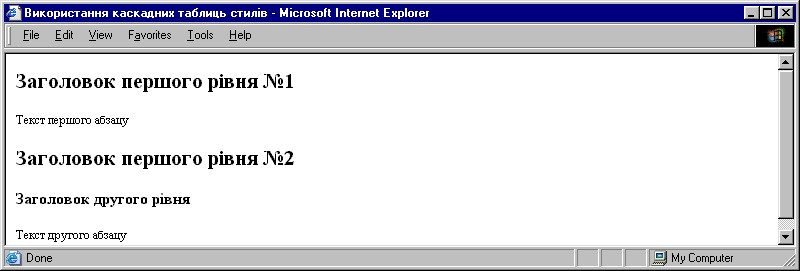 Рис. 8.1. Відображення заголовка першого рівня до використання стилівВизначимо стиль, що приводить до появи границь товщиною 1 піксель навколо всіх елементів h1 та вирівнювання цих елементів по центру: <style type=«text/css»>h1 {border-width: 1; border: solid; text-align: center}</style>Після застосування такого стилю вікно відображення заголовків першого рівня зміниться відповідно до рис. 8.2.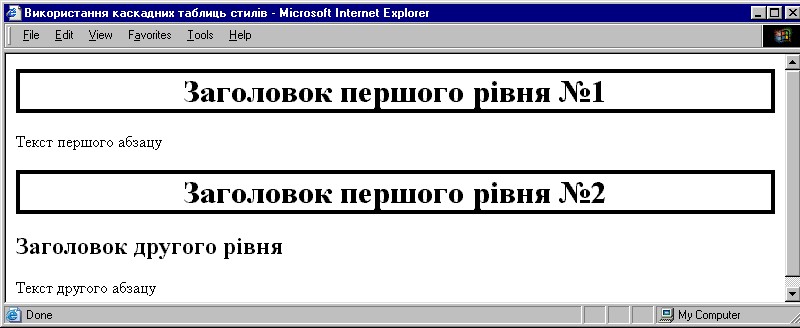 Рис. 8.2. Застосування стилів у заголовках першого рівняМодифікуємо визначення стилю таким чином, щоб він використовувався тільки елементами h1класу m:h1.m {border-width: 1; border: solid; text-align: center}Першому елементу h1 призначимо клас m:<h1 class=‘m’>Заголовок першого рівня №1</h1>Оновлене відображення HTML-документа у вікні браузера повинно відповідати рис. 8.3.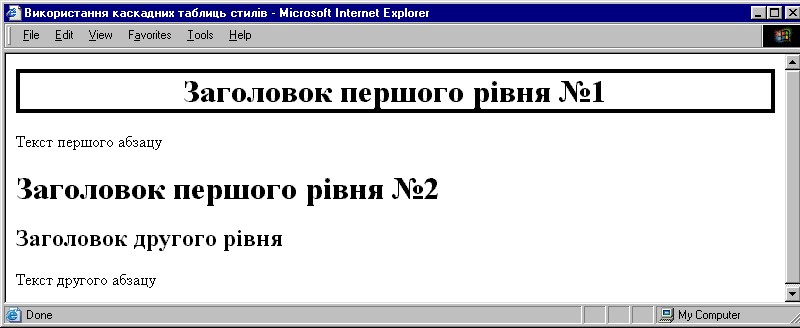 Рис. 8.3. Використання класів стилівЗа допомогою контекстного селектора визначимо стиль для відображення заголовків другого рівня та абзаців шрифтом Monotype Corsiva:...h2, p {font-family: ‘Monotype Corsiva’;} </style>Переглянемо модифікований документ (рис. 8.4).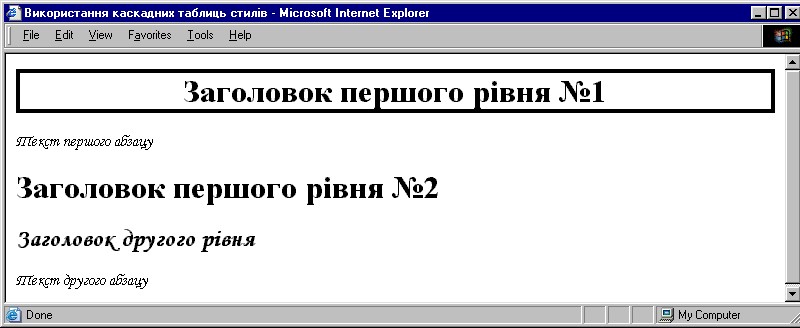 Рис. 8.4. Використання контекстного селектораУ першому абзаці додамо стиль для відображення тексту цього абзацу червоним кольором з нижньою границею типу double та верхньою границею зеленого кольору типу dotted: <p style=«border-bottom-style: double; color: Red; border-top-color:Green; border-top-style: dotted;»>Текст першого абзацу</p> Відображення цього абзацу у вікні браузера подане на рис. 8.5.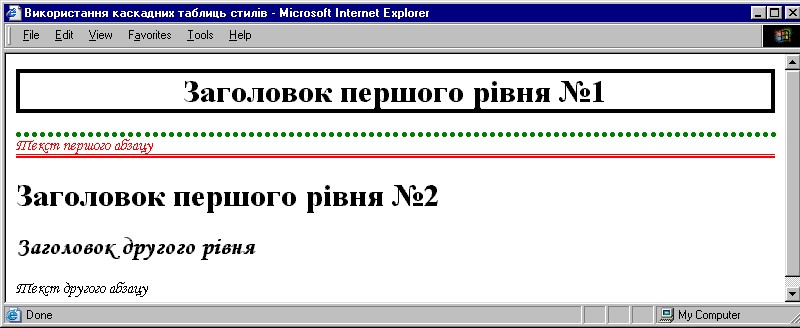 Рис. 8.5. Впровадження стилю у тег абзацуСкопіюємо у папку HTML два рисунки, наприклад 1.jpg та Eifel.jpg.У файлі css.html додамо HTML-код для показу на Webсторінці цих рисунків з границею, товщиною 1 піксель. Рисунку Eifel.jpg призначимо вирівнювання «по лівому краю», а рисунку 1.jpg присвоїмо id=‘pic’:…<img src=«Eifel.jpg» border=«1»><img src=«1.jpg» border=«1» id=«pic»></body>Додамо стиль для абсолютного позиціювання об’єкта з id=‘pic’ відносно вікна браузера з параметрами top=90 пікселів та left=450 пікселів:...#pic {position: absolute; top: 90px; left: 450px}</style>Пересвідчимося, що розміщення рисунка 1.jpg (рис. 8.6) значно відрізняється від звичайного розміщення, заданого за допомогою параметра align тегу <img>.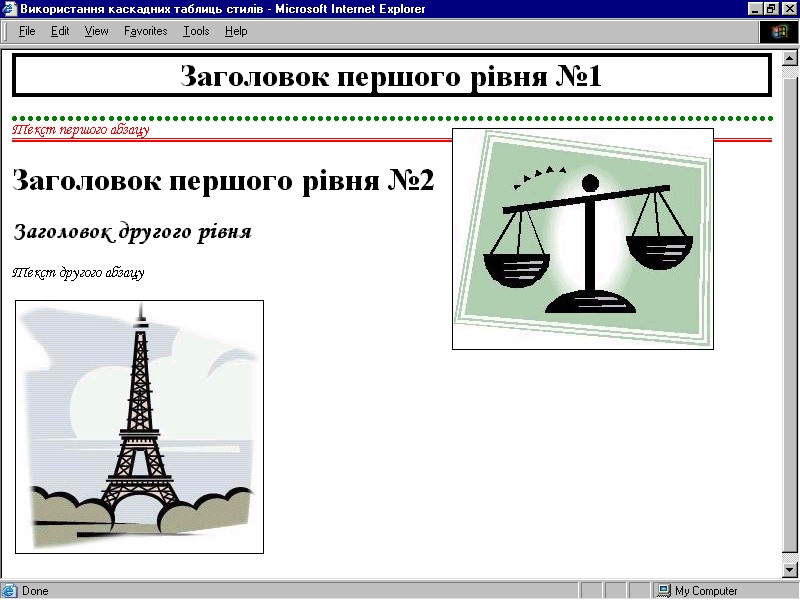 Рис. 8.6. Абсолютне позиціювання рисунка за допомогою CSSРисунка Eifel.jpg призначимо id=«eifel»: <img src=«Eifel.jpg» border=«1» id=«eifel»>Додамо стиль для того, щоб об’єкт з id=«eifel» не відображався у вікні браузера:...#eifel {display: none}</style>Пересвідчимося, що рисунок Eifel.jpg не відображається у вікні браузера (рис. 8.7).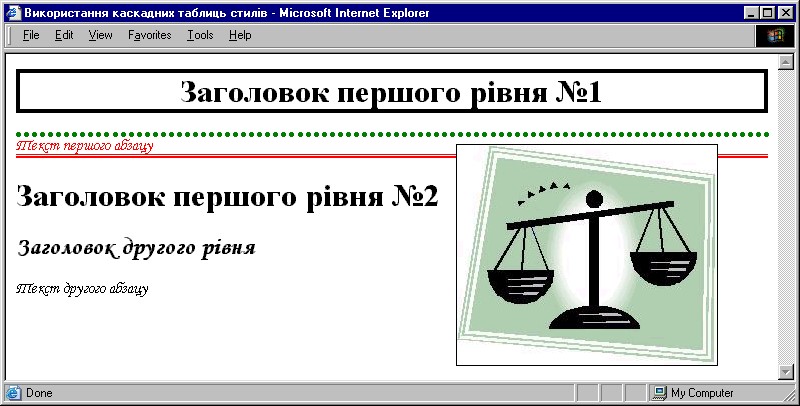 Рис. 8.7. Знищення рисунка на екрані завдяки використанню CSSМодифікуємо стиль об’єкта з id=«eifel» для його відображення на екрані:#eifel {display: none}Пересвідчимося, що рисунок Eifel.jpg знову відображається у вікні браузера (рис. 8.6).Виділимо визначені нами стилі в окремий файл тазв’яжемо його з нашим HTML-документом (css.html). Для цього:У папці HTML створимо текстовий документ, назвемо його mystyle.css та відкриємо за допомогою текстового редактора «Блокнот».Із файла css.html перенесемо у mystyle.css усі визначені нами таблиці стилів:h1.m {border-width: 1; border: solid; text-align: center} h2, p {font-family: ‘Monotype Corsiva’;}#pic {position: absolute; top: 90px; left: 450px}#eifel {display: block}Зазначимо, що теги <style type=«text/css»> та </style> записувати не потрібно.За допомогою меню «Файл»->«Сохранить» збережемо файл mystyle.css;У файлі css.html замість тегів <style type=«text/css»> ... </style> запишемо.<link href=«mystyle.css» rel=«stylesheet» type=«text/css»>.Збережемо файл css.html.Проведемо оновлення нашої Web-сторінки у вікні браузера. Якщо у процесі виконання не було допущено помилок, то відображення Web-сторінки повинно залишитися без змін (рис. 8.6).Розробити таблиці стилів для форматування 2–3 сторінок сайта з тематики, визначеної викладачем.Оформити звіт.Запитання для самоперевіркиЯк встановити абсолютну позицію об’єкта відносно вікна браузера?Як за допомогою стилів знищити зображення об’єкта з вікна браузера?Як визначити стиль, що призведе до відображення зеленим кольором тексту, розміщеного у таблицях Web-сторінки?Як визначити стиль, що призведе до відображення всіх заголовків шрифтом Arіal?Записати стиль для відображення нижньої границі тексту абзаців?Записати стиль для відображення верхньої границі тексту абзаців?Як зв’язати HTML-документ з таблицями стилів, що визначені в окремому файлі?Навіщо використовується групування селекторів?Навіщо у тегах використовується параметр id?Як при визначенні правил стилів використовуютьсякласи?